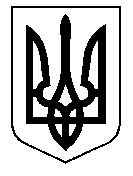 У К Р А Ї Н А Кам’янсько-Дніпровська міська радаКам’янсько-Дніпровського району Запорізької областіДвадцять дев’ята сесія восьмого скликанняР І Ш Е Н Н Я30 серпня 2019 року         м.Кам’янка-Дніпровська                   № 70 Про надання дозволу гр-ну Довгому Ігорю Миколайовичуна розробку  проекту землеустрою щодо відведення земельної ділянки  по вул. Українська, 112 с. Велика Знам’янка       Керуючись ст.26 Закону України «Про місцеве самоврядування в Україні», ст.ст.12, 118, 121 Земельного кодексу України, ст.50 Закону України «Про землеустрій», розглянувши заяву від 23.08.2019 року вх.№ 489, гр-на Довгого Ігоря Миколайовича про надання дозволу на розробку проекту землеустрою щодо відведення земельної ділянки по вул. Українська, 112      с. Велика Знам’янка (РНОКПП 2291422679, мешкає с. Велика Знам’янка,   вул. Українська, 179), враховуючи рекомендації постійної комісії з питань регулювання земельних відносин та охорони навколишнього середовища, подані документи,  міська радав и р і ш и л а :Надати дозвіл гр-ну Довгому Ігорю Миколайовичу на розробку проекту землеустрою щодо відведення земельної ділянки орієнтовною площею 0,23 га для будівництва і обслуговування житлового будинку, господарських будівель і споруд (присадибна ділянка) із земель житлової забудови Кам’янсько - Дніпровської міської ради по вул. Українська, 112      с. Велика Знам’янка Кам’янсько-Дніпровського району Запорізької області для передачі у приватну власність.       2.  Строк дії даного рішення до 30.08.2020 року.      3.  Контроль за виконанням даного рішення покласти на постійну комісію з питань регулювання земельних відносин та охорони навколишнього середовища.Міський голова                                                                              В.В.Антоненко